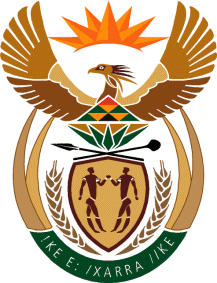 MINISTRYINTERNATIONAL RELATIONS AND COOPERATION 	REPUBLIC OF SOUTH AFRICANATIONAL ASSEMBLYQUESTION FOR WRITTEN REPLY Date of Publication: 24 March 2023Ministry: 31 March 2023Reply date: 07 April 20231097. Mr M Hlengwa (IFP) to ask the Minister of International Relations and Cooperation:Whether any agreements were signed and / or agreed to the following the South Africa – Tanzania Ministerial Bi – National Commission co - chaired by her and the Tanzania Minister of Foreign Affairs, Dr Stergomena Tax in Pretoria on Wednesday, 15 March 2023; if not, what is the position in this regard; if so what are the relevant details?  NW1211E REPLY:During the South Africa-Tanzania Bi-National Commission, a Memorandum of Understanding (MoU) on Political and Diplomatic Consultations and a Memorandum of Understanding between the Mozambique-Tanzania Centre for Foreign Relations of the United Republic of Tanzania and the Diplomatic Academy of the Department of International Relations and Cooperation of South Africa were signed. The objective of the MoU on Political and Diplomatic Consultation is to conduct regular and structured political consultations to exchange views on bilateral, regional, and international issues of mutual interest. The objective of the MOU between the Mozambique-Tanzania Centre for Foreign Relations of the United Republic of Tanzania and the Diplomatic Academy of the Department of International Relations and Cooperation of South Africa is to encourage and promote collaboration between the two institutions by sharing of training resources, exchange of lecturers, joint research, as well as capacity building and exchange programmes.